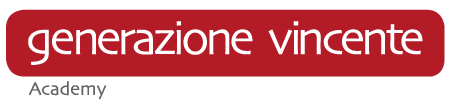 FONDO NUOVE COMPETENZE – PERCORSO FORMATIVO PER OPERATORI Contenuti e materialiModulo 4 bis: Individuazione e validazione delle competenze Contenuti: Quadro operativo e i riferimenti comuni nazionali per l’individuazione e la validazione degli apprendimenti non formali e informali; accompagnamento e supporto all’individuazione e messa in trasparenza delle competenze; pianificazione e realizzazione delle attività valutative, con riferimento agli aspetti procedurali e metodologici.Durata: 8 oreDocente: Romano Calvo (Pluriversum)Materiali didattici:Linee guida per l’interoperatività degli enti pubblici titolari; Allegato al Decreto del Ministero del Lavoro e Politiche sociali; 05 gennaio 2021;RCalvo; Quali competenze sono oggetto del servizio IVC;RCalvo, Funzioni e competenze per i servizi IVC; Consorzio Servizi Lavoro, IVC in Toscana, Compendio ad uso degli operatori;Regione Toscana; esempio di documento di trasparenza;Regione Liguria; figura professionale di Accompagnamento e supporto all’individuazione;Regione Toscana; esempio di Scheda di valutazione delle evidenze;Regione Liguria; figura professionale di Esperto attività valutative e di Esperto di contenuto;RCalvo, Colloquio tecnico;RCalvo; Testi e slide delle 4 lezioni.TEMAARGOMENTOTITOLO MATERIALE FORMATODURATAFase 1Presentazione del modulo e dei materiali. Concetti chiave e perimetro d’azione del servizio IVCVideo 1 di RCalvo(Testo lezione in Word)Video30 minutiLa normativa: D.Lgs 13/2013 e Linee guida 2021Linee guida per l’interoperatività degli enti pubblici titolari; Allegato al Decreto del Ministero del Lavoro e Politiche sociali; 05 gennaio 2021PDF1 ora e 30 minutiFase 2Repertori regionali ed AtlanteVideo 2 di RCalvo(Testo lezione in PPT)Video30 minutiLe competenze oggetto di servizio IVCRCalvo; Quali competenze sono oggetto del servizio IVCPDF1 oraLe funzioni e le competenze degli operatori IVCRCalvo, Funzioni e competenze per i servizi IVCPDF20 minutiFase 3Il supporto all’individuazione delle competenze e la costruzione del documento di trasparenzaVideo 3 di RCalvo(Testo lezione in PPT)Video30 minutiIstruzioni per il supporto all’individuazioneConsorzio Servizi Lavoro, IVC in Toscana, Compendio ad uso degli operatoriPDF1 oraEsempio documento di trasparenzaRegione Toscana; esempio di documento di trasparenzaWord30 minutiLe competenze per la funzione IndividuazioneRegione Liguria; figura professionale di Accompagnamento e supporto all’individuazionePDF30 minutiFase 4La Validazione delle competenzeVideo 4 di RCalvo(Testo lezione in PPT)Video30 minutiEsempio di scheda di valutazioneRegione Toscana; esempio di Scheda di valutazione delle evidenzeWord20 minutiIndicazioni per il Colloquio tecnicoRCalvo, Colloquio tecnicoWord20 minutiLe competenze per la funzione di ValidazioneRegione Liguria; figura professionale di Esperto attività valutative e di Esperto di contenutoPDF20 minutiVerifica Verifica finale del modulo 4 bis con domande a risposta chiusa (20 domande)Verifica modulo 4 bisWord20 minuti